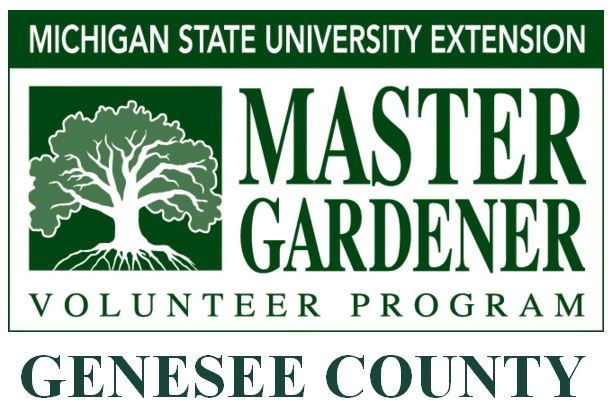 Master Gardener Association Genesee County Michigan (MGAGCM)Geneseecountymg.orgPlant Sign Order FormDate: ________________From: (Name, email, phone /#)  _____________________________________ Quantity ordered  x  $8.00 each   =   $________  Total OrderPayable when the order is placed.Mail or drop off form: MGAGCM, 605 N Saginaw Street, Suite A, Flint MI 48502  Or Email to: Les Frazee at lfrazee@umflint.eduor Dick Moldenhauer at rnmold1050@aol.comFor MGAGCM Use OnlyDate Stakes Completed:  _____________Stakes picked up by:   ________________ Date:  _______________Quan.GenusSpeciesCultivarCommon nameAcerpalmatumBloodgoodJapanese MapleAlsearoseaHollyhockArisaematriphylumJack-in-the-PulpitAsariumcanadenseWild GingerAsclepiastuberosaButterfly WeedAsclepiasincarnataSwamp MilkweedCerciscanadensisEastern RedbudChasmanthiumlatifoliumNorthern Sea OatsClematisternifloraSweet AutumnClematisCoreopsistripterisTall CoreopsisEchinaceapurpureaPurple ConeflowerEryingiummaritimumSea HollyGeum trifoliumPrairie SmokeHeliopsishelianthoidesSunburstFalse SunflowerHeucheraLime RickyCoral BellsHibiscussyriacusSugar TipRose of SharonHydrangeaarborescensSmooth HydrangeaHydrangeamacrophyllaBig Leaf HydrangeaIrispseudacorusYellow Flag IrisLavendulax intermediaLavenderLeucanthemumDaisyMalvamoschataMallowMonardadidymaPardon My PinkBee BalmPaeonialactifloraFestiva MaximaPeonyPerovskiaatriplicifoliaLittle SpireRussian SagePhloxdivaricataWoodland PhloxPlatycodongrandiflorusSentimental BlueBalloon FlowerRosaglaucaShrub RoseSchizachyriumscopariumLittle Blue StemSolidagorigidaStiff GoldenrodVernoniamissuricaIron WeedZizeaaureaGolden AlexanderQuan.GenusSpeciesCultivarCommon Name